                السيرة العلمية 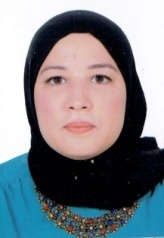 الاسم واللقب: هاجر لعروسيتاريخ ومكان الازدياد: 26-09-1991 عنابةالعنوان الشخصي: عنابة – الجزائر.المستوى: سنة رابعة دكتوراه. التخصص:  دراسات الإذاعة والتلفزيون.الوظيفة : أستاذ مؤقت بكلية الآداب والعلوم الإنسانية والاجتماعية، قسم علوم الإعلام والاتصال –جامعة عنابة-.المؤسسة: جامعة الجزائر 3-كلية علوم الإعلام والاتصال –رقم الهاتف: 00213775336890 -البريد الالكتروني: a_hadjer@hotmail.frالمؤهلات العلمية:شهادة البكالوريا شعبة لغات أجنبية 2010.شهادة الليسانس في علوم الإعلام والاتصال تخصص سمعي بصري 2013، جامعة باجي مختار عنابة.شهادة الطليعة كأولى على الدفعة طور ليسانس 2013.شهادة الماستر في علوم الإعلام والاتصال تخصص إذاعة وتلفزيون 2015، جامعة باجي مختار عنابة.أولى على دفعة الماستر 2015طالبة دكتوراه تخصص دراسات الإذاعة والتلفزيون 2015، جامعة الجزائر3.أولى على دفعة مسابقة الدكتوراه تخصص دراسات الإذاعة والتلفزيون.الخبرات العلمية: ملتقى وطني الجامعة الجزائرية ضمن متطلبات عصر المعرفة: الواقع والتحديات والآفاق، بكلية الآداب والعلوم الإنسانية والاجتماعية، قسم علوم الإعلام والاتصال، جامعة عنابة، يومي 14 و15 أكتوبر 2018. مداخلة معنونة ب: مخرجات التكوين الجامعي المتخصص في الإعلام والاتصال وعلاقته بسوق العمل: دراسة مسحية.يوم دراسي سوسيولوجيا الإذاعة والتلفزيون: نحو ابستيمولوجيا الاتجاهات الفكرية، بكلية علوم الإعلام والاتصال-جامعة الجزائر3. ، يوم 13 ماي 2018. مداخلة معنونة ب: التحديات المهنية للمراسل الصحفي في الجزائر.ملتقى وطني حرية التعبير في البيئة الرقمية،  جامعة 20 أوت 1955 سكيكدة، كلية العلوم الاجتماعية والإنسانية، قسم علوم الإعلام والاتصال، يوم 29 أفريل 2018. مداخلة معنونة ب: الفضاء العمومي في البيئة الرقمية: مجال جديد لحرية التعبير: قراءة في تطور المفاهيم والممارسات.ملتقى دولي الصحافة الاستقصائية في الوطن العربي: الواقع والتحديات، جامعة قسنطينة3، كلية علوم الإعلام والاتصال والسمعي البصري، قسم الصحافة بالتعاون مع مخبر علم اجتماع الاتصال للبحث والترجمة، يومي18 و19 أفريل 2018. مداخلة معنونة ب: قراءة في نظرية الأنواع الصحفية وظهور الصحافة الاستقصائية في التلفزيون.الحلقة التكوينية حول منهجية إعداد مذكرات الماستر، جامعة باجي مختار عنابة، كلية الآداب والعلوم الإنسانية والاجتماعية، قسم علوم الإعلام والاتصال، يوم 22 فيفري 2018، معنونة ب: كيفية الاستفادة من الدراسات السابقة وآليات تطبيقها.الندوة العلمية تاريخ الجزائر الثقافي والإعلام2، جامعة الجزائر3، يوم 15 نوفمبر 2016. مداخلة معنونة ب: مراحل تطور الممارسة الإعلامية في الجزائر: قراءة في سيرورة القائم بالاتصال من الاستقلال إلى اليوم. ملتقى وطني الإعلام وقضايا المرأة/ واقع ورؤى، جامعة الجزائر 3، كلية علوم الإعلام والاتصال، يومي 13 و14  أفريل 2016. مداخلة معنونة ب: دور الفايس بوك في تدعيم حملات المناهضة والمناصرة لقضايا المرأة: دراسة تحليلية لصفحة الأمم المتحدة ووزارة التضامن في الجزائر.مجلة آفاق للعلوم، العدد15، مارس2019، السنة 4، المجلد4، مجلة دولية محكمة، تصدر عن جامعة زيان عاشور الجلفة، وزارة التعليم العالي والبحث العلمي، مقال موسوم ب: وسائل الإعلام والجمعيات في الجزائر.مجلة الدراسات الإعلامية، العدد3، جوان 2018، مجلة دولية محكمة، تصدر عن المركز الديمقراطي العربي ببرلين ألمانيا، مقال موسوم ب" قضايا المرأة عبر مواقع التواصل الاجتماعي. مجلة الحكمة للدراسات الإعلامية والاتصالية، العدد12، السداسي الثاني 2017، مجلة دولية دورية محكمة، مؤسسة الحكمة للنشر والتوزيع، مقال موسوم ب"علاقة وسائل الإعلام بالجمعيات في الجزائر: بين الوجود والغياب والتغييب".عضو في مشروع بحث الصناعات الثقافية في الجزائر، جامعة باجي مختار عنابة، تخصص الإعلام والاتصال.2016 إلى اليوم.الخبرات العملية:مكلفة بالتطبيق لمقياس فنيات التحرير"الصحافة المكتوبة والإذاعة والتلفزيون" ، السنة الثانية lmd، قسم علوم الإعلام والاتصال، 2018/2019.مكلفة بالتطبيق لمقياس اقتصاديات الإعلام، السنة الثانية lmd. 2018/2019مكلفة بالتطبيق لمقياس الأنتروبولوجيا الاجتماعية والثقافية، السنة الثانية lmd. 2018/2019.مكلفة بالتطبيق لمقياس مدخل لوسائل الإعلام، السنة أولى جذع مشترك علوم إنسانية.2016/2017، 2017/2018.مكلفة بالدروس لمقياس دراسات اتصالية، السنة الثانية ماستر، تخصص لفة وثقافة فرنسية، قسم الفرنسية.2017/2018.مكلفة بالتطبيق لمقياس تشريعات إعلامية، السنة الثانية، قسم علوم الإعلام والاتصال. 2017/2018. و 2018/2019.مكلفة بتأطير لطلبة الليسانس قصد التحضير لمذكرة نهاية التخصص.2017/2018  و2018/2019.مكلفة بالدروس لمقياس تكنولوجيات الإعلام والاتصال، السنة الثانية، قسم اللغة الفرنسية.2015/2016.